HOLLY HIGH SCHOOL
BOYS VARSITY BASKETBALLHolly High School Boys Varsity Basketball beat Owosso High School 62-36Tuesday, January 22, 2019
7:00 PM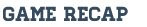 The Holly Basketball team defeated the Owosso Trojans Tuesday night. The Bronchos played well on both sides of the ball showing great effort throughout the game. Holly was led by Dylan Hignite with 18 points followed by Gavin Ambrose (14), Hunter Jackson (11), Ben Gramer (7), Daniel Mathews (6), Jalen Beeler (2), and Ian Haines (2). Holly will play at Flushing Friday night starting at 7:00pm.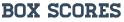 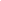 